様式第３号（第５条関係）　　　　＜　表面　＞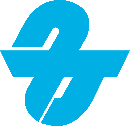 ＜　裏面（近親者等の氏名を記載する場合の例）　＞備考寸法は、縦約55ミリメートル 横約91ミリメートル